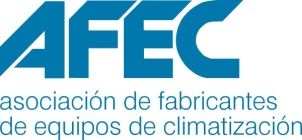 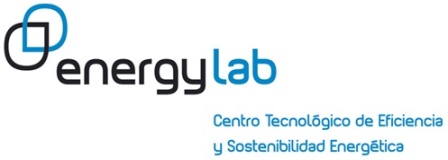 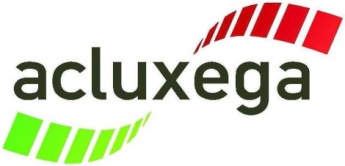 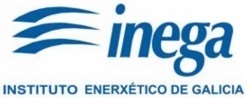 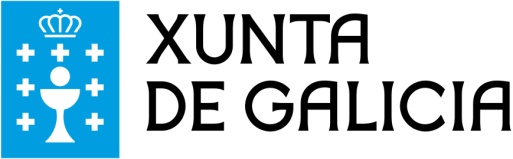 Jornada “La Bomba de Calor como Energía Renovable”Fecha: 9 de Febrero de 2016Lugar: Escola Galega de Administración Pública (Rúa de Madrid 2-4, Santiago de Compostela)Inscripciones en: comunicacion@energylab.esOrganizada por:  INEGA (Instituto Enerxético de Galicia)ACLUXEGA (Asociación Cluster de Xeotermia Galega)ENERGYLAB (Centro Tecnológico de Eficiencia y Sostenibilidad Energética)AFEC (Asociación de Fabricantes de Equipos de Climatización) PROGRAMA:10:00 h. Recepción10:15 h. InauguraciónD. Ángel Bernardo Tahoces (Director General de Energía y Minas de la XUNTA de GALICIA)D. Santiago López-Guerra (Presidente de ACLUXEGA)Dª Carmen Iglesias (Gerente de ENERGYLAB)Dª Pilar Budí (Directora General de AFEC)10:45 h. Presentación Plan de Promoción de la Bomba de Calor / Aspectos Generales y Legislativos. Dª Pilar Budí (Directora General de AFEC)11:30 h. Climatización y Producción de ACS con Bombas de Calor. D. Manuel Herrero (Adjunto a la Dirección General de AFEC)12:15 h. Líneas de Ayuda para Instalaciones de Bomba de Calor. José Ángel Abad (Jefe de Área de Ahorro Energético de INEGA)12:45 h. Mesa Redonda: “Bombas de Calor y Rehabilitación Térmica de Instalaciones. Retos y Oportunidades de Futuro”.Moderador: Juan Rodríguez (Director Técnico Edificación e Industria de ENERGYLAB).Participantes: Manuel Herrero (Adjunto a la Dirección General de AFEC), Santiago López-Guerra (Presidente de ACLUXEGA) y Luis Durán (Delegado de ATECYR Galicia).13:15 h. Coloquio13:30 h.- Cierre del ActoAl final de la sesión, se entregará a los asistentes un ejemplar del libro “La Bomba de Calor. Fundamentos, Tecnología y Casos Prácticos”, publicado por AFEC.